Publicado en Beleña de Sorbe-Guadalajara el 24/02/2021 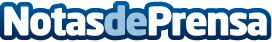 El señorío de Beleña, guardián del SorbeEn el siglo XII, lo que hoy es la provincia de Guadalajara contaba con catorce señoríos, plazas fuertes que controlaban un territorio y las aldeas que había en él. Beleña de Sorbe era uno de ellos, y tuvo una importancia vital en el control de unas fronteras que, en ese momento, eran difusas y permeables a las incursiones enemigas. De aquellas glorias aún son visibles algunas pequeñas joyas como la iglesia de San Miguel, el puente sobre el Sorbe o los restos del castilloDatos de contacto:Javier Bravo606411053Nota de prensa publicada en: https://www.notasdeprensa.es/el-senorio-de-belena-guardian-del-sorbe_1 Categorias: Artes Visuales Historia Castilla La Mancha Entretenimiento Turismo Restauración http://www.notasdeprensa.es